Práce (co se nehodí, škrtněte): diplomová / bakalářskáPosudek (co se nehodí, škrtněte): vedoucího / oponentaPráci hodnotil(a) (u externích hodnotitelů uveďte též adresu a funkci ve firmě): PhDr. Roman Kodet, Ph.DPráci předložil(a): Iva PěchoučkováNázev práce: Vznik Československa1.	CÍL PRÁCE (uveďte, do jaké míry byl naplněn): Bakalářská práce měla analyzovat jednotlivé aspekty vzniku samostatného Československa, tento cíl byl naplněn, přestože práce vykazuje některé dílčí nedostatky.2.	OBSAHOVÉ ZPRACOVÁNÍ (náročnost, tvůrčí přístup, proporcionalita teoretické a vlastní práce, vhodnost příloh apod.):Analýza dosti komplexního procesu vedoucího ke vzniku Československa je přes značné množství dostupné literatury poměrně obtížná, neboť musí zahrnovat celou řadu aspektů, jež vedly k této významné události. Studentka sledovala především politické dějiny vedoucí k vyhlášení samostatného Československa, pominula tak většinu sociálních, kulturních a dalších aspektů této události. Také chronologické pojetí práce je spíše konvenční. Na druhé straně však práce přináší ucelený a logicky strukturovaný přehled českých dějin od počátku 20. století do roku 1918 s důrazem na události vedoucí k 28. říjnu 1918. Práce je proporčně dobře rozvržena, studentka věnuje všem významným politickým aspektům této události dostatečný prostor. Přílohy práce mají spíše ilustrativní charakter a vzhledem k jejich povaze působí spíše nadbytečně.3.	FORMÁLNÍ ÚPRAVA (jazykový projev, správnost citace a odkazů na literaturu, grafická úprava, přehlednost členění kapitol, kvalita tabulek, grafů a příloh apod.):Jazykový projev studentky je místy kostrbatý a má sklony k popisnosti. Formální stránka práce vykazuje také některé dílčí nedostatky. Studentka však odkazuje na víceméně adekvátní zdroje a v dostatečném množství.4.	STRUČNÝ KOMENTÁŘ HODNOTITELE (celkový dojem z práce, silné a slabé stránky, originalita myšlenek apod.):Předložená práce je solidním souhrnem dějin vzniku Československa. Nepřekvapí sice přílišnou originalitou, na druhé straně je však možné konstatovat, že došlo k zásadnímu zlepšení oproti předchozí verzi. Práci proto doporučuji k obhajobě.5.	OTÁZKY A PŘIPOMÍNKY DOPORUČENÉ K BLIŽŠÍMU VYSVĚTLENÍ PŘI OBHAJOBĚ (jedna až tři):	Jakým způsobem byly po roce 1918 řešeny národnostní problémy v nově vzniklém Československu?6.	NAVRHOVANÁ ZNÁMKA (výborně, velmi dobře, dobře, nevyhověl): dobřeDatum: 16/5/2013						Podpis: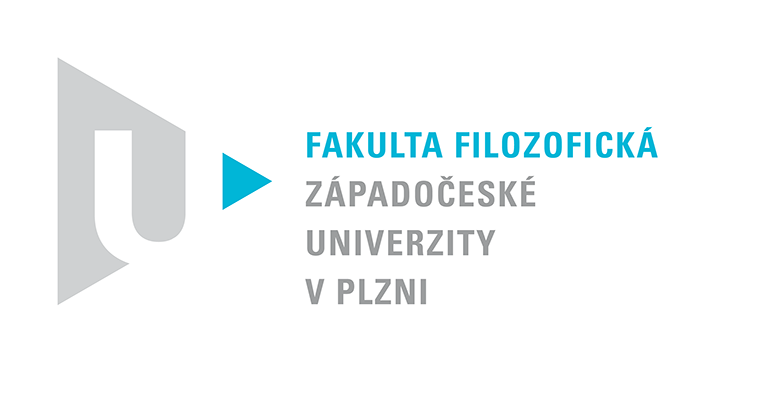 Katedra filozofiePROTOKOL O HODNOCENÍ PRÁCE